В  коррекционной  группе  «Светлячок»  состоялась  выставка рисунков  на  тему: «Весна – красна».  Приняли  участие  родители  со  своими  детьми.Воспитатели  группы: Богапова Т.Г. , Котельникова  Е.Г.Весна - КраснаИз берегов бежит река,
Ласкает солнце облака!
И балуют лесные уши
С Югов вернувшиеся клуши!

И молодые ручейки,
Как за невестой пареньки,
Спешат куда-то, да журчат – 
Весной тропинки не молчат!

Весной болтает всё вокруг!
И каждый старый лист как друг
Напоминает о былом
Прошедшем, но таком родном!

И даже ветер – раб зимы
Спешит облегчить дар весны!
Он, хулиган, не гнёт сосны,
А только ласково кусты…

И улыбается земля,
И раздеваются поля!
Благодаря  Весну - красну.
Зима отчалила ко сну!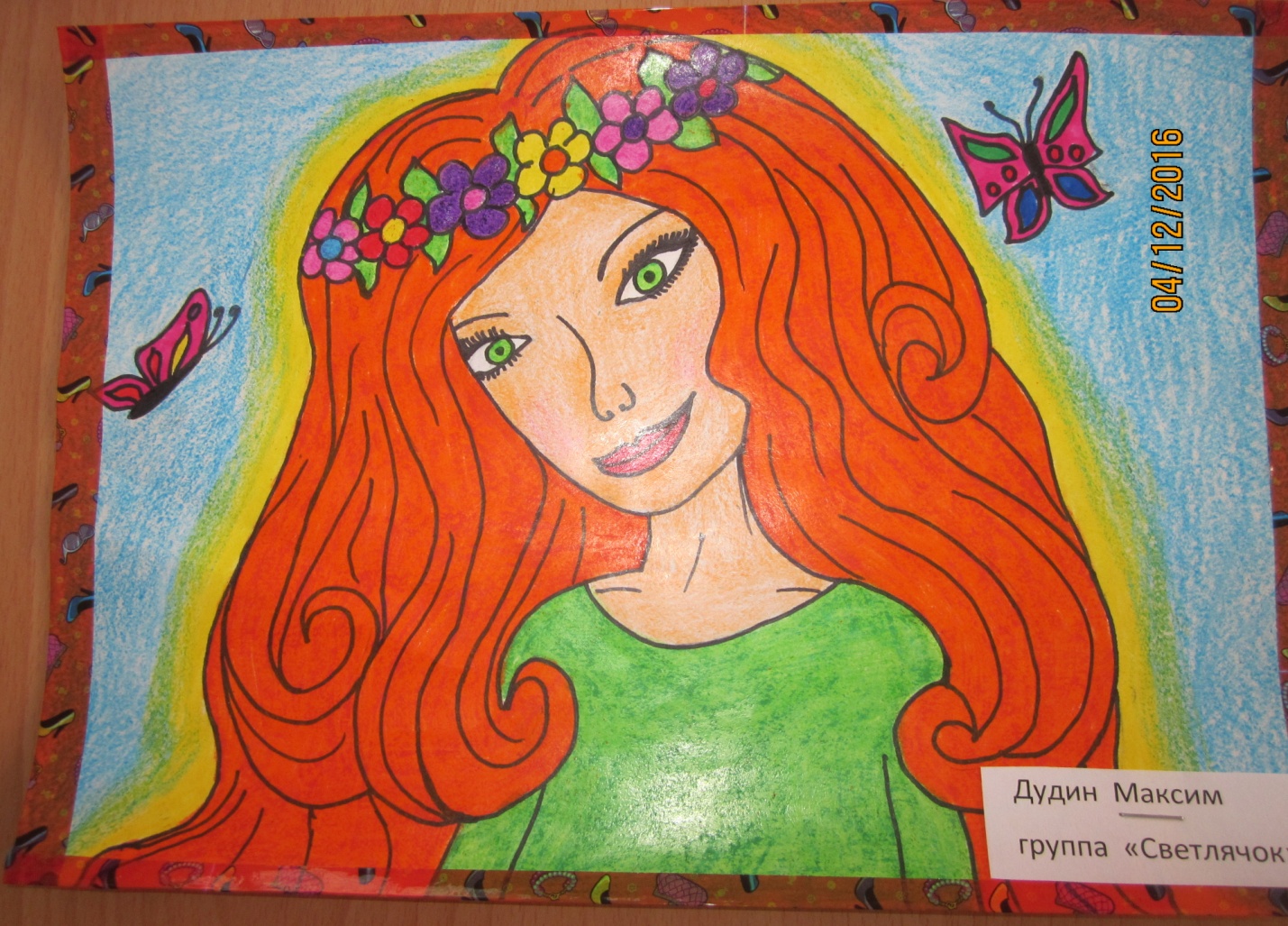 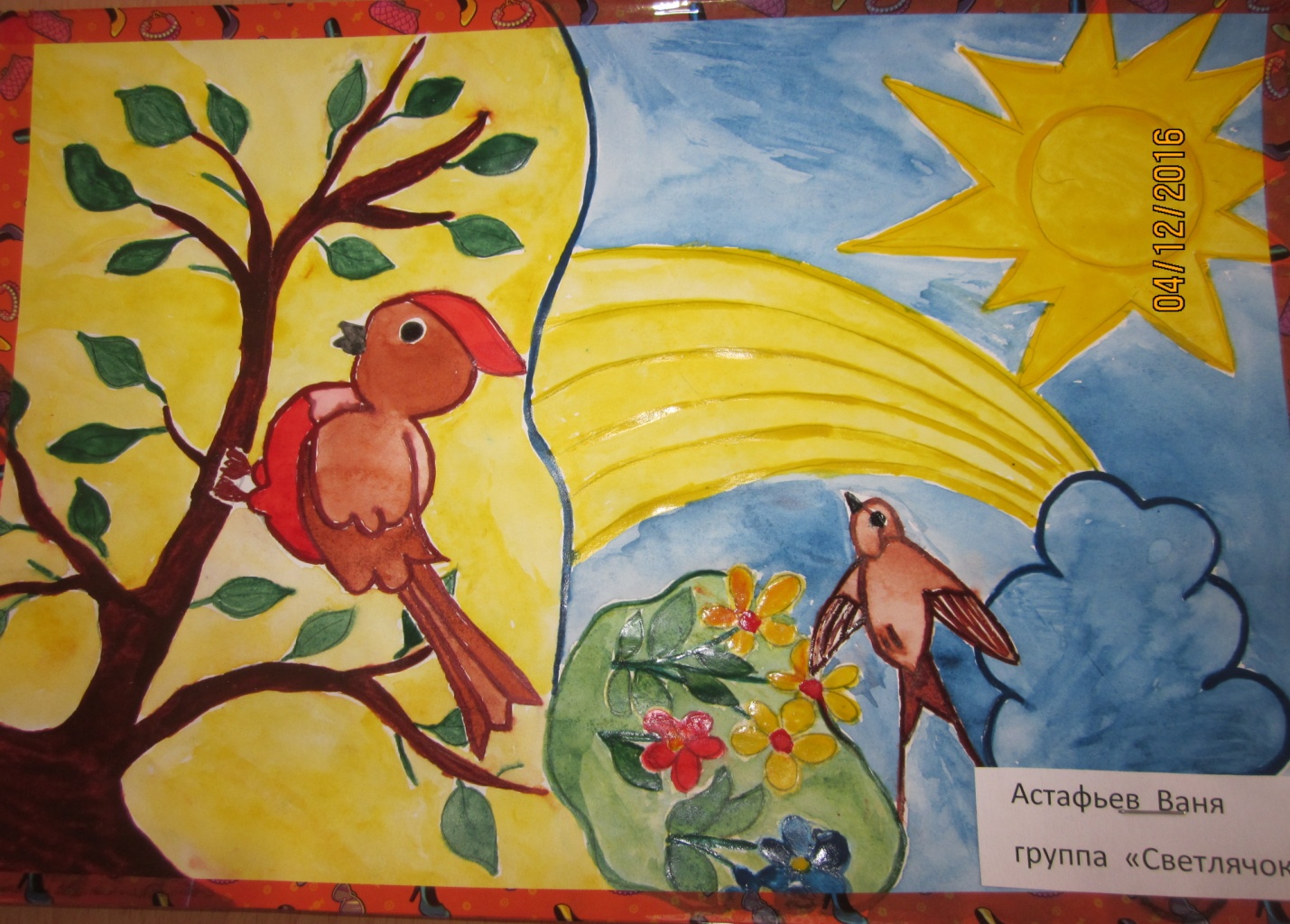 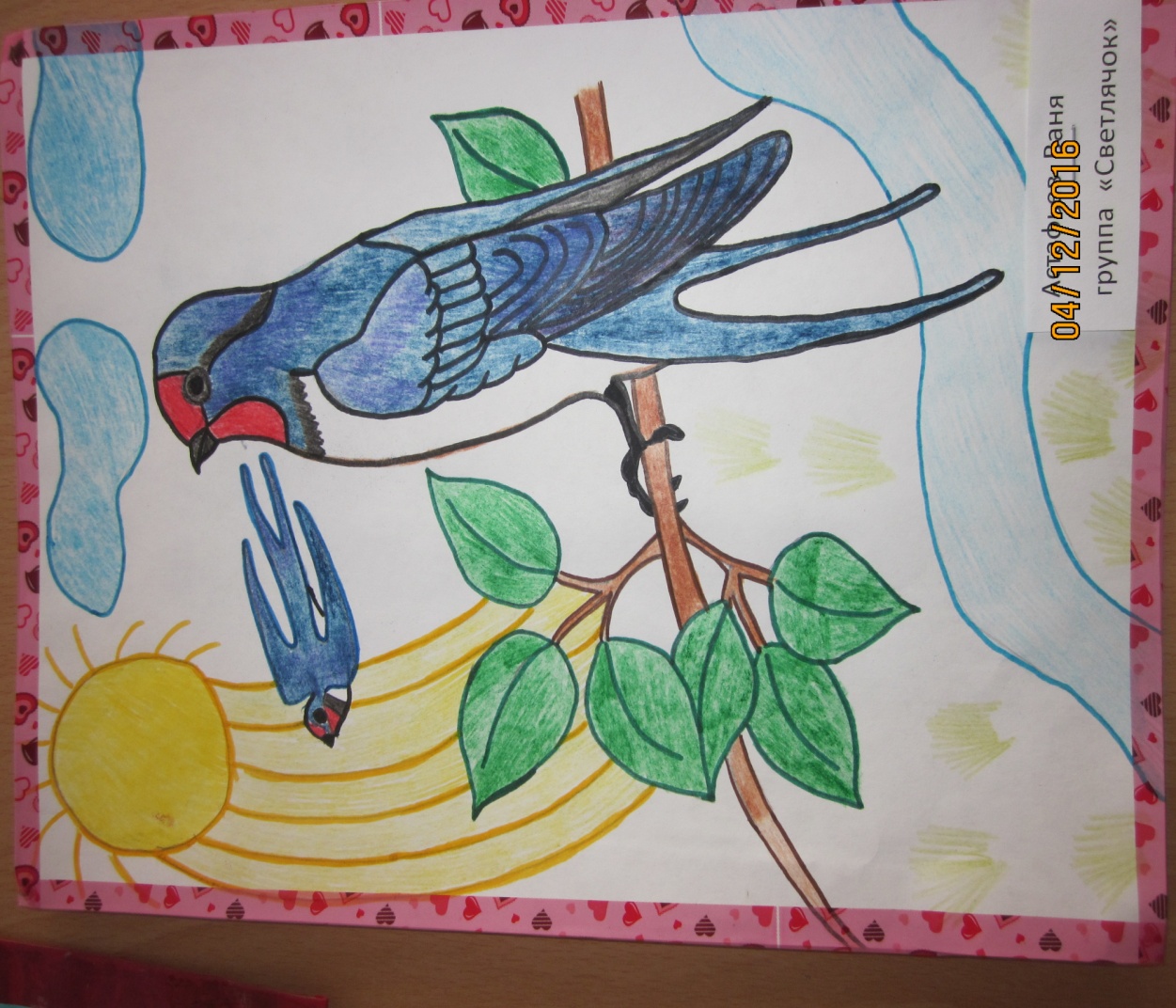 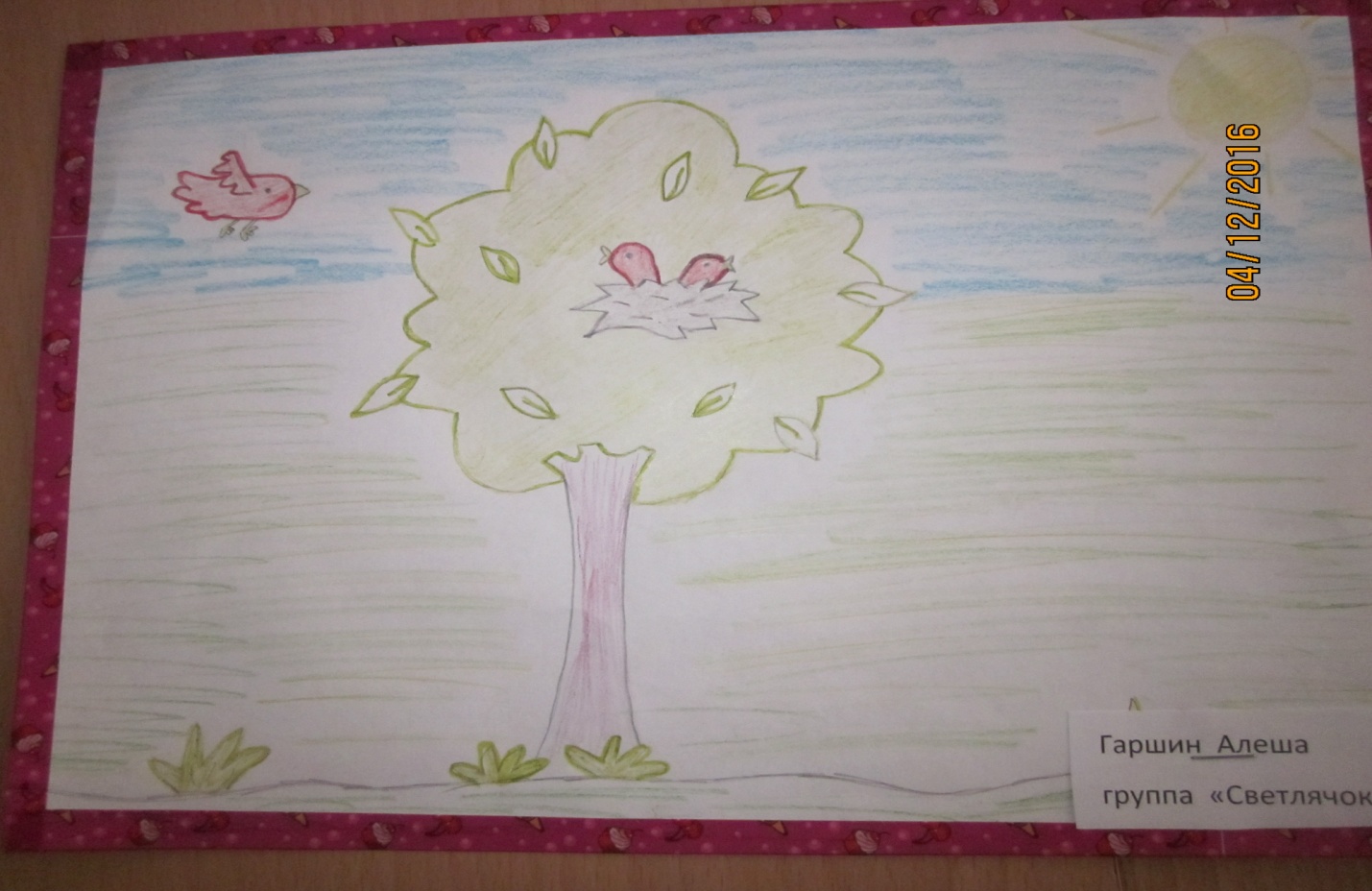 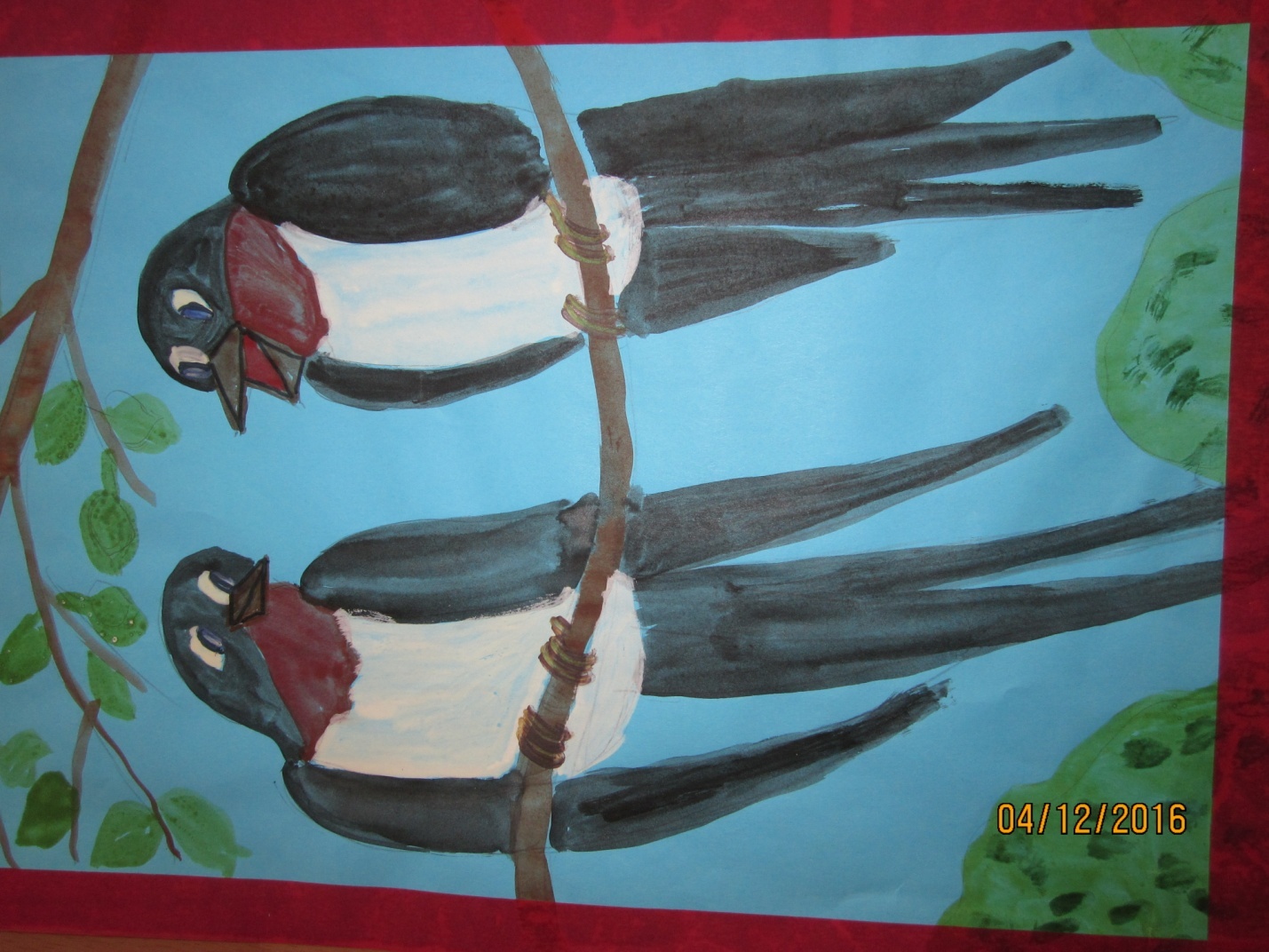 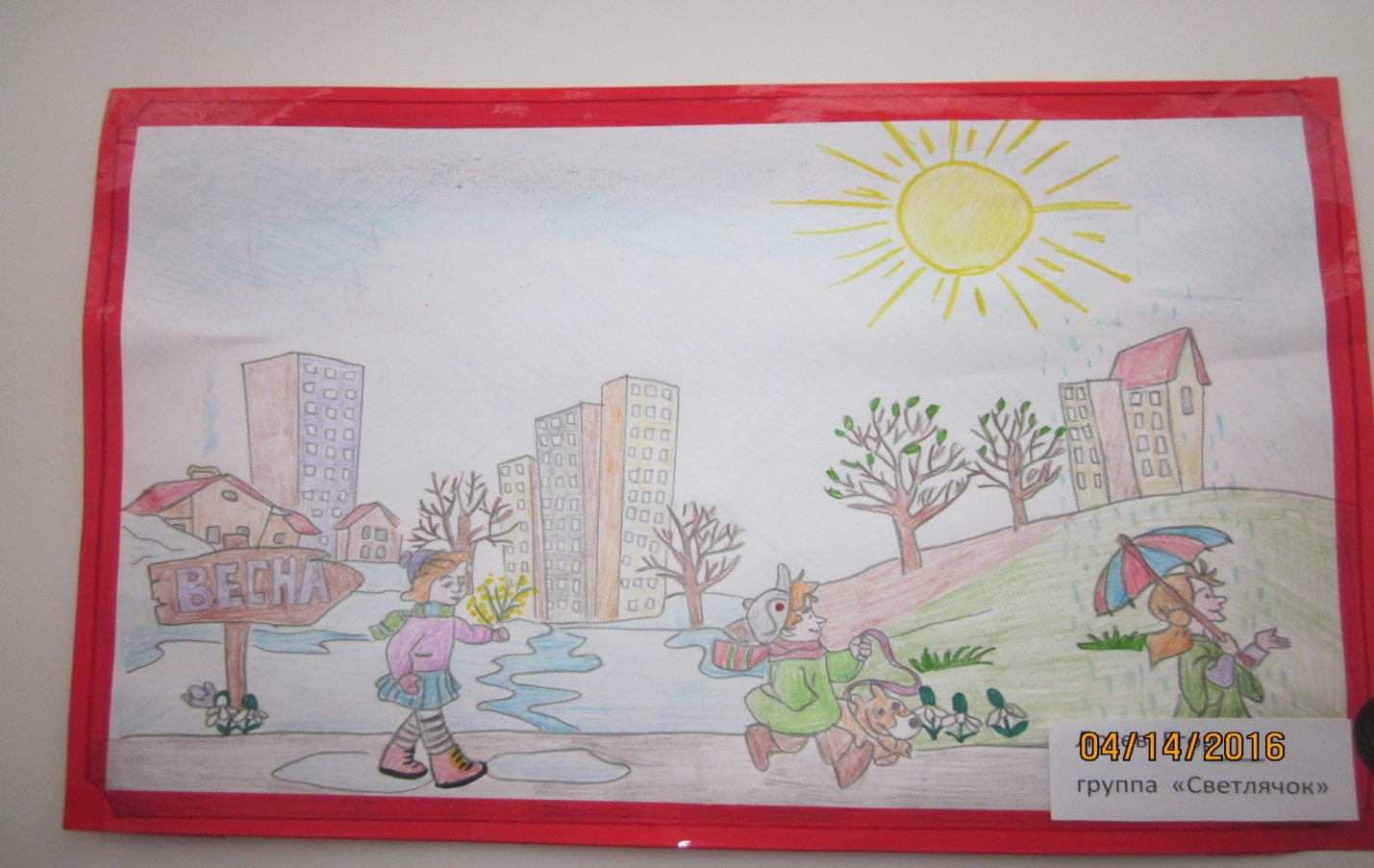 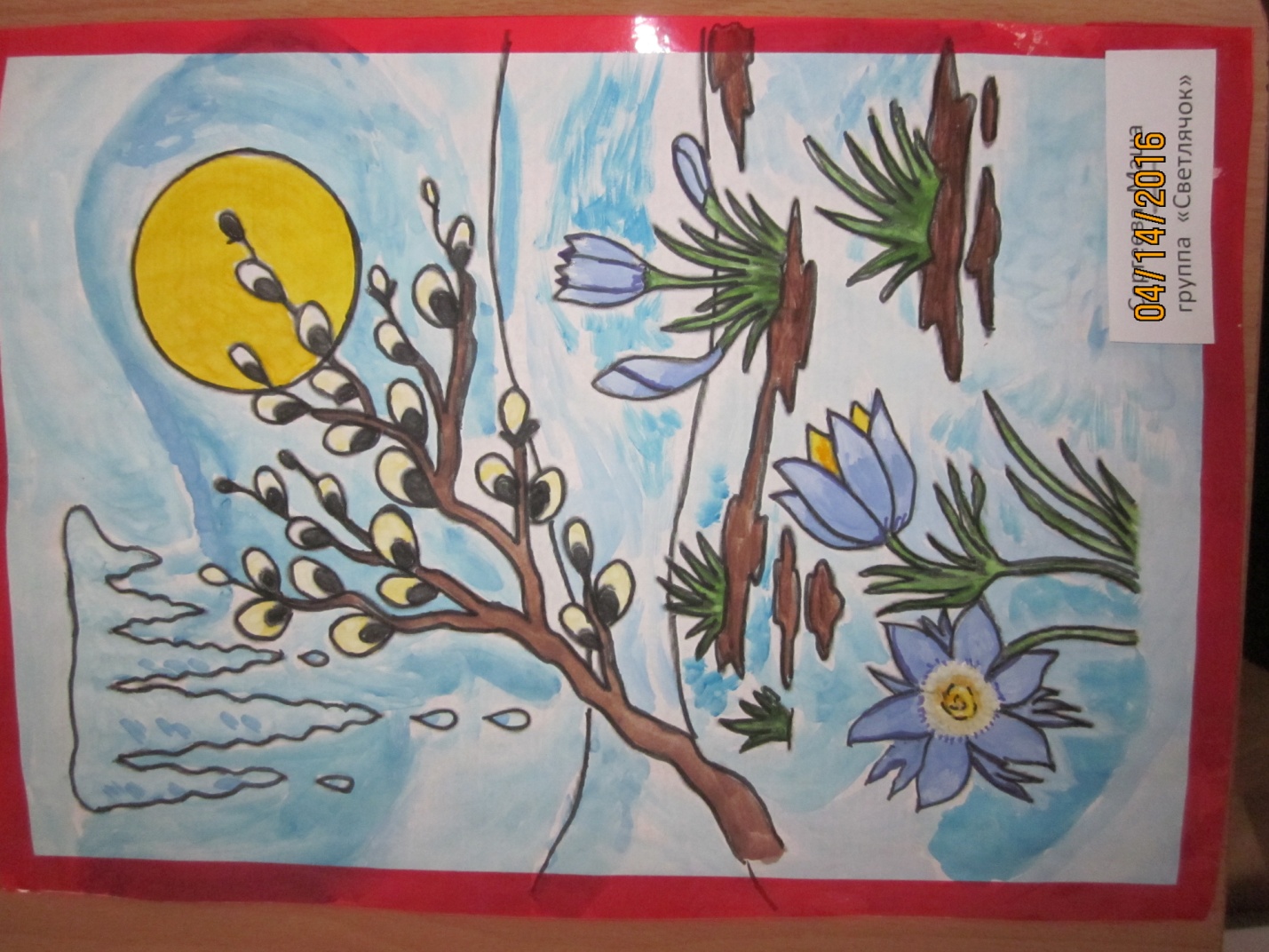 